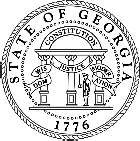 Georgia Department of Human ServicesPre-Award Risk Assessment FormSoN: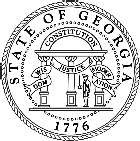 Georgia Department of Human ServicesPre-Award Risk Assessment Form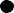 Program Manager	DateDirector	DateGrantee NameGrant Award Number(s) or CFDA NumberProgram NameRisk Assessment completed byDate completedGrant PeriodGrant AmountTotal ScoreRisk Assessment1AmountAmountSmall <$25,000Medium $25,000-$250,000Medium $25,000-$250,000Large >$250,000Large >$250,0001Amount of the awardAmount of the award2Accounting SystemAccounting SystemAutomatedManualManualCombinationCombination2Type of accounting system used by the entityType of accounting system used by the entity3Program ComplexityProgram ComplexityNot ComplexSlightly ComplexModerately ComplexHighly ComplexHighly Complex3Rate the complexity of the programRate the complexity of the program3Programs with complex compliance requirements have a higher risk of non-compliance. In your determination of complexity consider whether the programs has complex grant requirements (If you choose one item, select slightly complex; if you choose two items, select moderately complex; if you choose three or more items, select highly complex). The following are some examples of reasons a program would be considered more complex:Complex programmatic requirements and/or must adhere to regulations	Various types of program reports are required Matching funds or Maintenance Efforts are required	The entity further subcontracts out the programPrograms with complex compliance requirements have a higher risk of non-compliance. In your determination of complexity consider whether the programs has complex grant requirements (If you choose one item, select slightly complex; if you choose two items, select moderately complex; if you choose three or more items, select highly complex). The following are some examples of reasons a program would be considered more complex:Complex programmatic requirements and/or must adhere to regulations	Various types of program reports are required Matching funds or Maintenance Efforts are required	The entity further subcontracts out the programPrograms with complex compliance requirements have a higher risk of non-compliance. In your determination of complexity consider whether the programs has complex grant requirements (If you choose one item, select slightly complex; if you choose two items, select moderately complex; if you choose three or more items, select highly complex). The following are some examples of reasons a program would be considered more complex:Complex programmatic requirements and/or must adhere to regulations	Various types of program reports are required Matching funds or Maintenance Efforts are required	The entity further subcontracts out the programPrograms with complex compliance requirements have a higher risk of non-compliance. In your determination of complexity consider whether the programs has complex grant requirements (If you choose one item, select slightly complex; if you choose two items, select moderately complex; if you choose three or more items, select highly complex). The following are some examples of reasons a program would be considered more complex:Complex programmatic requirements and/or must adhere to regulations	Various types of program reports are required Matching funds or Maintenance Efforts are required	The entity further subcontracts out the programPrograms with complex compliance requirements have a higher risk of non-compliance. In your determination of complexity consider whether the programs has complex grant requirements (If you choose one item, select slightly complex; if you choose two items, select moderately complex; if you choose three or more items, select highly complex). The following are some examples of reasons a program would be considered more complex:Complex programmatic requirements and/or must adhere to regulations	Various types of program reports are required Matching funds or Maintenance Efforts are required	The entity further subcontracts out the programPrograms with complex compliance requirements have a higher risk of non-compliance. In your determination of complexity consider whether the programs has complex grant requirements (If you choose one item, select slightly complex; if you choose two items, select moderately complex; if you choose three or more items, select highly complex). The following are some examples of reasons a program would be considered more complex:Complex programmatic requirements and/or must adhere to regulations	Various types of program reports are required Matching funds or Maintenance Efforts are required	The entity further subcontracts out the programPrograms with complex compliance requirements have a higher risk of non-compliance. In your determination of complexity consider whether the programs has complex grant requirements (If you choose one item, select slightly complex; if you choose two items, select moderately complex; if you choose three or more items, select highly complex). The following are some examples of reasons a program would be considered more complex:Complex programmatic requirements and/or must adhere to regulations	Various types of program reports are required Matching funds or Maintenance Efforts are required	The entity further subcontracts out the program4Entity RiskEntity RiskEntity RiskEntity RiskEntity RiskEntity RiskYes/NoaIs the entity receiving an award for the first time?Is the entity receiving an award for the first time?Is the entity receiving an award for the first time?Is the entity receiving an award for the first time?Is the entity receiving an award for the first time?bDid the entity adhere to all terms and conditions of prior grant awards?Did the entity adhere to all terms and conditions of prior grant awards?Did the entity adhere to all terms and conditions of prior grant awards?Did the entity adhere to all terms and conditions of prior grant awards?Did the entity adhere to all terms and conditions of prior grant awards?cDoes the entity have adequate and qualified staff to comply with the terms of the award?Does the entity have adequate and qualified staff to comply with the terms of the award?Does the entity have adequate and qualified staff to comply with the terms of the award?Does the entity have adequate and qualified staff to comply with the terms of the award?Does the entity have adequate and qualified staff to comply with the terms of the award?dDoes the entity have prior experience with similar programs?Does the entity have prior experience with similar programs?Does the entity have prior experience with similar programs?Does the entity have prior experience with similar programs?Does the entity have prior experience with similar programs?eDoes the entity maintain policies that include procedures for assuring compliance with the terms of the award?Does the entity maintain policies that include procedures for assuring compliance with the terms of the award?Does the entity maintain policies that include procedures for assuring compliance with the terms of the award?Does the entity maintain policies that include procedures for assuring compliance with the terms of the award?Does the entity maintain policies that include procedures for assuring compliance with the terms of the award?fDoes the entity have an accounting system that will allow them to completely and accurately track the receipt and disbursements of funds related to the award?Does the entity have an accounting system that will allow them to completely and accurately track the receipt and disbursements of funds related to the award?Does the entity have an accounting system that will allow them to completely and accurately track the receipt and disbursements of funds related to the award?Does the entity have an accounting system that will allow them to completely and accurately track the receipt and disbursements of funds related to the award?Does the entity have an accounting system that will allow them to completely and accurately track the receipt and disbursements of funds related to the award?gDoes the federal program require staff to track their time associated with the award?Does the federal program require staff to track their time associated with the award?Does the federal program require staff to track their time associated with the award?Does the federal program require staff to track their time associated with the award?Does the federal program require staff to track their time associated with the award?hIf yes, does the entity have a system in place that will account for 100% of each employee’s time? (Leave blank if 4g is no.)If yes, does the entity have a system in place that will account for 100% of each employee’s time? (Leave blank if 4g is no.)If yes, does the entity have a system in place that will account for 100% of each employee’s time? (Leave blank if 4g is no.)If yes, does the entity have a system in place that will account for 100% of each employee’s time? (Leave blank if 4g is no.)If yes, does the entity have a system in place that will account for 100% of each employee’s time? (Leave blank if 4g is no.)iDid the entity’s key staff members attend required trainings and meetings during prior grant awards?Did the entity’s key staff members attend required trainings and meetings during prior grant awards?Did the entity’s key staff members attend required trainings and meetings during prior grant awards?Did the entity’s key staff members attend required trainings and meetings during prior grant awards?Did the entity’s key staff members attend required trainings and meetings during prior grant awards?jDid the entity’s key staff members respond to State requests timely during prior grant awards?Did the entity’s key staff members respond to State requests timely during prior grant awards?Did the entity’s key staff members respond to State requests timely during prior grant awards?Did the entity’s key staff members respond to State requests timely during prior grant awards?Did the entity’s key staff members respond to State requests timely during prior grant awards?kDid the entity have one or more audit findings in their last single audit regarding program non-compliance?Did the entity have one or more audit findings in their last single audit regarding program non-compliance?Did the entity have one or more audit findings in their last single audit regarding program non-compliance?Did the entity have one or more audit findings in their last single audit regarding program non-compliance?Did the entity have one or more audit findings in their last single audit regarding program non-compliance?lDid the entity have one or more findings in their last single audit regarding significant internal control deficiency?Did the entity have one or more findings in their last single audit regarding significant internal control deficiency?Did the entity have one or more findings in their last single audit regarding significant internal control deficiency?Did the entity have one or more findings in their last single audit regarding significant internal control deficiency?Did the entity have one or more findings in their last single audit regarding significant internal control deficiency?mWas the entity audited by the federal government in the prior year(s)?Was the entity audited by the federal government in the prior year(s)?Was the entity audited by the federal government in the prior year(s)?Was the entity audited by the federal government in the prior year(s)?Was the entity audited by the federal government in the prior year(s)?nIf yes, did the audit result in one or more audit finding? (Leave blank if 4m is no.)If yes, did the audit result in one or more audit finding? (Leave blank if 4m is no.)If yes, did the audit result in one or more audit finding? (Leave blank if 4m is no.)If yes, did the audit result in one or more audit finding? (Leave blank if 4m is no.)If yes, did the audit result in one or more audit finding? (Leave blank if 4m is no.)oOther issues that may indicate high risk of non-compliance. ExplainAssign 5 points for each issue from below that applies.Other issues: 1) Having new or substantially changed systems or software packages, i.e. accounting, payroll, technology, administration: 2) Turnover in Personnel; 3) External risks including economic conditions, political conditions, regulatory changes & unreliable information; 4) Loss of license or accreditation to operate program; 5) New Activities, Products, or Services; 6) Organizational Restructuring; 7) Where indirect costs included, does the organization have adequate systems to segregate indirect from direct costs.Other issues: 1) Having new or substantially changed systems or software packages, i.e. accounting, payroll, technology, administration: 2) Turnover in Personnel; 3) External risks including economic conditions, political conditions, regulatory changes & unreliable information; 4) Loss of license or accreditation to operate program; 5) New Activities, Products, or Services; 6) Organizational Restructuring; 7) Where indirect costs included, does the organization have adequate systems to segregate indirect from direct costs.Other issues: 1) Having new or substantially changed systems or software packages, i.e. accounting, payroll, technology, administration: 2) Turnover in Personnel; 3) External risks including economic conditions, political conditions, regulatory changes & unreliable information; 4) Loss of license or accreditation to operate program; 5) New Activities, Products, or Services; 6) Organizational Restructuring; 7) Where indirect costs included, does the organization have adequate systems to segregate indirect from direct costs.Other issues: 1) Having new or substantially changed systems or software packages, i.e. accounting, payroll, technology, administration: 2) Turnover in Personnel; 3) External risks including economic conditions, political conditions, regulatory changes & unreliable information; 4) Loss of license or accreditation to operate program; 5) New Activities, Products, or Services; 6) Organizational Restructuring; 7) Where indirect costs included, does the organization have adequate systems to segregate indirect from direct costs.Other issues: 1) Having new or substantially changed systems or software packages, i.e. accounting, payroll, technology, administration: 2) Turnover in Personnel; 3) External risks including economic conditions, political conditions, regulatory changes & unreliable information; 4) Loss of license or accreditation to operate program; 5) New Activities, Products, or Services; 6) Organizational Restructuring; 7) Where indirect costs included, does the organization have adequate systems to segregate indirect from direct costs.Other issues: 1) Having new or substantially changed systems or software packages, i.e. accounting, payroll, technology, administration: 2) Turnover in Personnel; 3) External risks including economic conditions, political conditions, regulatory changes & unreliable information; 4) Loss of license or accreditation to operate program; 5) New Activities, Products, or Services; 6) Organizational Restructuring; 7) Where indirect costs included, does the organization have adequate systems to segregate indirect from direct costs.5Reporting & Budget  Rank the entity based on your knowledge of the followingReporting & Budget  Rank the entity based on your knowledge of the followingReporting & Budget  Rank the entity based on your knowledge of the followingReporting & Budget  Rank the entity based on your knowledge of the followingReporting & Budget  Rank the entity based on your knowledge of the followingReporting & Budget  Rank the entity based on your knowledge of the followingYes/NoaWere performance reports submitted timely for prior grant awards? (ie. within specific timeframes)Were performance reports submitted timely for prior grant awards? (ie. within specific timeframes)Were performance reports submitted timely for prior grant awards? (ie. within specific timeframes)Were performance reports submitted timely for prior grant awards? (ie. within specific timeframes)Were performance reports submitted timely for prior grant awards? (ie. within specific timeframes)bWas reasonable progress made towards performance goals for prior grant awards?Was reasonable progress made towards performance goals for prior grant awards?Was reasonable progress made towards performance goals for prior grant awards?Was reasonable progress made towards performance goals for prior grant awards?Was reasonable progress made towards performance goals for prior grant awards?cWere financial reports submitted timely for prior grant awards?Were financial reports submitted timely for prior grant awards?Were financial reports submitted timely for prior grant awards?Were financial reports submitted timely for prior grant awards?Were financial reports submitted timely for prior grant awards?dWere financial reports accurate for prior grant awards?Were financial reports accurate for prior grant awards?Were financial reports accurate for prior grant awards?Were financial reports accurate for prior grant awards?Were financial reports accurate for prior grant awards?eDid the entity stay on budget in prior years?Did the entity stay on budget in prior years?Did the entity stay on budget in prior years?Did the entity stay on budget in prior years?Did the entity stay on budget in prior years?Low = 85	Moderate = 86-170	High = 170 and higherLow = 85	Moderate = 86-170	High = 170 and higherLow = 85	Moderate = 86-170	High = 170 and higherLow = 85	Moderate = 86-170	High = 170 and higherLow = 85	Moderate = 86-170	High = 170 and higherTOTAL RISK POINTSTOTAL RISK POINTSCommon Attributes of Grantees with Low, Moderate and High Risk:Common Attributes of Grantees with Low, Moderate and High Risk:Low Risk	High RiskLow Risk	High RiskMost of the following attributes should be present to be considered low risk Entity has complied with the terms and conditions of prior grant awards No known financial management problems or instabilityHigh quality program performanceNo, or very insignificant, audit or other monitoring findings Timely and accurate financial and performance reports  Program likely does not have complex compliance requirementsEntity has received some form of monitoring (eg. single audit, on-site review, etc.)One or more of following attributes may be present to be considered high risk History of unsatisfactory performance or failure to adhere to prior grant terms and conditionsFinancial management problems and/or instability; inadequate financial management systemProgram has highly complex compliance requirements Significant findings or questioned costs from prior audit Untimely, inadequate, inaccurate reports Recurring/unresolved issuesLack of contact with entity or any prior monitoring Large award amountModerate Risk	Agencies that fall between low and high risk are considered moderate risk.Moderate Risk	Agencies that fall between low and high risk are considered moderate risk.